目录一、 发展环境	1（一） 发展现状	1（二） 存在问题	3（三） 发展形势	4二、 总体要求	5（一） 指导思想	5（二） 基本原则	7（三） 发展目标	8三、 重点产业	11（一） 大力发展四大主要行业	11（二） 加快发展三大基础行业	14（三） 积极发展三大新兴行业	17四、 重点任务	18（一） 突出生态优势，打造绿色粮油	18（二） 强化品牌建设，培育龙头企业	20（三） 加快科技创新，发展现代产业	21（四） 加强应急保障，深化产销合作	22（五） 狠抓行业监管，确保质量安全	24五、 空间布局	25（一） “一核”	25（二） “两区”	26（三） “多点”	27六、 保障措施	31（一） 加强组织领导，推动规划实施	31（二） 强化政策保障，改善发展环境	31（三） 创新体制机制，释放发展活力	33（四） 推进依法治粮，提升服务水平	34附件1	丽水市粮食产业发展重点项目表	36附件2	丽水市粮食中心库建设项目表	39粮食产业经济是连接粮食生产和粮食消费的关键环节，产业关联度高、涉及面广、基础性强，是国民经济产业体系的重要组成部分。大力发展粮食产业经济，是兴粮之策、惠农之道、利民之举，是落实总体国家安全观和粮食安全战略，进一步筑牢国家粮食安全基础的必然选择；是深化农业供给侧结构性改革和促进一二三产业融合发展，推动粮食产业经济新旧动能转换的有力举措；是实现粮食生产发展和经济实力增强有机统一，保护和调动各级政府重农抓粮积极性的有效途径；是落实以人民为中心的发展思想，促进农民持续增收、满足居民消费需求的现实需要。认真贯彻落实党的十九大会议精神和习近平总书记关于“深度开发‘原字号’，以‘粮头食尾’、‘农头工尾’为抓手，推动粮食精深加工，做强绿色食品加工”的重要指示精神，根据《国务院办公厅关于加快推进农业供给侧结构性改革大力发展粮食产业经济的意见》（国办发〔2017〕78号）、《浙江省人民政府办公厅关于加快粮食产业经济发展的意见》（浙政办发〔2016〕133号）、《丽水市国民经济和社会发展十三五规划》、《浙江（丽水市）绿色发展综合改革创新区总体方案》，制定本《规划》。规划期为2017年到2021年，规划范围为丽水市全境。发展环境发展现状近年来，丽水市粮食产业经济已经形成一定规模，粮食安全保障能力有效提升，地方特色进一步彰显。产业经济初具规模。2016年粮食产业经济实现工业总产值8.9亿元，销售收入8.6亿元，利税总额0.9亿元。燕京啤酒（丽水）工业产值超3亿元，绿园禽业工业产值超过1亿元，松阳旭升米业工业产值超过7000万元，南粮农发工业产值超过6000万元。形成以粮食加工业、饲料加工业、酿造业为主，以主食产业、传统食品产业、特色油料产业为辅，以粮食种植、粮食仓储、粮食物流为支撑的产业发展格局。南粮农发、绿园禽业等企业实现粮食、饲料加工规模化、自动化。南粮农发等积极在省外建立优质晚稻谷粮源基地，实现了省外产粮运回丽水市。粮食安全有效保障。2016年实现粮食播种面积126.8万亩，粮食总产量45.9万吨；全年完成高标准农田建设20.3万亩，粮食生产功能区建设5.7万亩。大力推进“粮安工程”建设和仓储设施维修项目，绿色储粮技术得到推广。截至2016年底，丽水市全社会粮食仓储能力达30万吨（按小麦计），基本建成覆盖市县两级的粮食加工体系，12家粮食加工企业应急加工能力达到900吨/日。不断完善应急供应体系，落实粮食应急供应点190个，粮食市场价格总体平稳。加强质检机构建设，初步建立了粮食质量检测体系，有效保障了丽水市粮食质量安全。地方特色得到彰显。形成了以传统食品工业和特色油料为主的地方特色粮食产业，2016年实现工业产值9600万元。缙云索面等地方传统特色主食已经开始向集群化、规模化发展，缙云县成立了索面合作社，2016年实现工业产值4500万元。莲都、缙云、青田山茶油形成了种植、采收、榨油为一体的产业链，处州山茶油公司、仙都山茶油公司、青田山茶油公司已经发展成为规模较大的山茶油加工企业，2016年实现工业产值5100万元。鱼跃酿造被认定为浙江省“老字号”，燕京啤酒（丽水）、老土地、姥姥家、处州山茶油等品牌被评为浙江省著名商标。存在问题近年来丽水市粮食产业经济不仅受到宏观经济增速下降、市场竞争激烈、生产成本上升等共性问题影响，还受到自然环境、产业基础、基础设施、要素欠缺等方面制约。产业发展亟需提高。丽水市粮食产业经济发展质量较低，发展后劲不足。丽水市粮食产业规模较小，2016年工业总产值仅占全省的2%。企业利润水平微薄，创新投入不足。企业中高端产品供给不足，粮食优质品率有很大提高空间。企业品牌意识不强，自主品牌数量不多，知名品牌数量更少。粮食生产亟待提升。丽水市地处浙西南山区，宜粮耕地面积少、分布分散，农田基础设施不够完善，粮食种植收益水平不高，粮食播种面积呈下降趋势。丽水市粮食产量逐年减少，自2008年的62.28万吨减少到2016年45.86万吨，2016年丽水市粮食自给率仅为58%。粮食产量不足，使丽水市面临较大的粮食安全保障压力，一定程度上也限制了粮食产业经济发展。产业装备亟待更新。丽水市粮食加工企业普遍存在生产设备陈旧、工艺落后、能耗粮耗较高，精深加工能力低，产品结构单一、质量不高、层次偏低等情况，造成企业生产效益低下、开工率不足，已不适应丽水市产业经济发展形势。要素保障亟需完善。丽水市粮食加工转化企业多数未能入园入区发展，缺乏优质的水、电、热、三废处理等基础设施配套。部分企业没有稳定的生产经营场所，租用的厂房与粮食生产的要求存在一定距离。大部分民营粮食加工转化企业的仓房设施条件较差，粮食产品质量安全难以保障。多数企业中高端专业技术人才缺乏，影响产业提升和可持续发展。发展形势未来五年是浙江省全面建成高水平小康社会的关键时期，也是丽水市实现绿色发展、大力建设“大花园”、迎来“绿色崛起、富民强市”的新时期，丽水市粮食产业经济也将迎来重大发展机遇。“大花园”建设加速推动产业绿色发展。丽水市是华东生态屏障，具有优良的生态基础。当前丽水市已经进入了“大花园”建设的新时期，对产业绿色化发展提出了更高要求，有利于丽水市粮食生产充分发挥生态优势，发展“绿色粮油”的丽水品牌；有利于推动丽水市粮食产业加速引进、推广绿色的生产设备和工艺，促进产业绿色化发展。供给侧改革加快提高产业发展水平。粮食产业供给侧改革是解决粮食产业“去库存”问题和结构性矛盾、促进产业提质增效的重要途径，将积极促进丽水市粮食优势产业发展，推动粮食精深加工和中高端产品生产，推动创新能力和品牌建设，提高产业发展水平和效益。大粮食安全观全面提升粮食安全保障。区域间发展协作和交通、物流基础设施建设完善，使粮食产业经济迎来了前所未有的广阔市场。有利于丽水市综合市内市外、省内省外、国内国外等市场，多手段、多途径扩大新粮源，树立大粮食安全观，提升粮食安全保障水平。产业新政策有效释放产业发展活力。国家和浙江省高度重视粮食产业经济发展，出台了相关政策，为丽水市粮食产业经济发展提供了良好环境。粮食仓储设施资源利用、用地用电优惠、财税扶持、金融保险支持、人才支撑和粮食科技创新等产业新政策，将有效缓解土地、资金、人才、科技等要素对丽水市粮食产业经济发展的制约，有效释放产业发展活力。总体要求指导思想深入践行习近平总书记“绿水青山就是金山银山，对丽水市来说尤为如此”重要嘱托，牢固树立和贯彻落实五大发展理念，以“八八战略”为总纲，围绕高水平全面建成小康社会总目标，积极推进丽水市“大花园”建设，树立“大粮食安全观”，以加快推进粮食产业经济供给侧结构性改革和全产业链建设为主线，以做大做强做优特色粮食产业、增加绿色优质粮食产品供给为重点，以科技创新、体制机制改革为动力，大力实施粮食产业经济“1235”推进计划，推动粮食产业绿色发展、创新发展、转型升级、提质增效，积极探索具有丽水市特色的粮食产业经济发展道路，为构建更高标准、更高质量、更高效益、更可持续的粮食安全保障体系提供强有力支撑。专栏 1	粮食产业经济“1235”推进计划“1235”计划是丽水市粮食产业经济的推进计划，从体系、工程、空间、任务等四方面全面推进粮食产业经济发展。1：建成1个体系。即符合丽水市区域定位和产业定位的较为完整的粮食产业经济体系，形成包括四大主要行业、三大基础行业、三大新兴行业的“433”粮食产业经济发展格局。2：建设2个工程。即粮食产业经济发展工程和粮食安全保障工程。粮食产业经济发展工程即“123”工程，到2021年引进培育产值在1亿元以上的企业10家左右、在粮食产业经济发展和粮库建设方面投资20亿元左右、实现丽水市粮食产业经济工业产值30亿元左右。粮食安全保障工程即“124”工程，到2021年粮食应急加工能力达到1000吨/日，粮食应急供应网点达到200个以上，全社会粮食储备量达到40万吨。3：形成3类粮食产业经济区。即以莲都区为“一核”的丽水粮食产业经济核心区，以缙云县和青田县为“两区”的丽水粮食产业经济重点区，以景宁县、龙泉市、松阳县、遂昌县、庆元县、云和县为“多点”的丽水粮食产业经济发展区。5：推动5大重点任务。即突出生态优势，打造绿色米油；强化品牌建设，培育龙头企业；加快科技创新，发展现代产业；加强应急保障，深化产销合作；狠抓行业监管，确保质量安全。基本原则绿色发展，创新驱动。充分发挥丽水市生态优势，积极落实丽水市“大花园”建设要求，推动丽水市粮食产业经济绿色发展。营造创新环境，发挥科技创新支撑引领作用，开展产学研合作，推动技术装备、商业模式、产业业态等领域创新。市场主导，政府引导。强化市场在资源配置中的决定性作用，以市场需求为导向，突出市场主体地位，激发市场活力和企业创新动力。针对丽水市粮食产业发展的薄弱环节和制约瓶颈，充分发挥政府在规划引导、政策扶持、监管服务等方面的作用，营造良好的产业发展环境。产业融合，协调发展。充分发挥粮食产业经济的核心作用，推动仓储、物流、加工等环节有机衔接，鼓励企业全产业链经营，形成一二三产业融合的产业发展模式。树立“大粮食”、“大流通”、“大产业”、“大市场”的理念，推动产购储加销协调发展。提升质量，树立品牌。坚持粮食产品安全底线，提高产品质量，提供品种丰富、质量可靠、营养健康的多层次多元化产品，满足城乡居民个性化多元化消费需求。积极推动企业实施品牌战略，以质量创品牌、以质量保品牌、以质量名品牌，发挥品牌引领作用。开放合作，供给改革。积极融入“一带一路”倡议、长江经济带国家战略，充分利用市内市外、省内省外、国内国外的市场和资源，形成内外并举的发展格局。推动产供销结构性改革，增加有效和中高端供给，提高原料供给、生产过程、市场需求的匹配度，促进粮食产业经济健康发展。发展目标到2021年，丽水市粮食产业经济的发展水平显著提升，质量效益显著提高，粮食安全得到有效保障，形成“绿色生态、安全营养、布局合理、效益良好”的现代粮食产业体系，打造“绿色粮油、放心粮油”的丽水市粮油品牌，增加绿色优质粮食产品有效供给，走出符合丽水市实际的粮食产业经济发展道路。产业经济发展壮大。粮食产业经济规模快速扩大，增长速度明显加快，产业集中度持续提高，品牌建设取得成效，科技投入不断增加，粮食精深加工快速发展，绿色优质粮油产品供给增加，产购储加销有机融合。重点发展10个粮食产业经济行业，实施25个粮食产业经济项目，丽水市成品粮食与饲料加工业、酿造业、主食产业与传统食品工业、特色油料产业、粮食机械制造业、粮食精深加工业的工业总产值力争达到32亿元，丽水市力争实现利税总额3亿元，规模以上企业工业总产值占比达到80%，省级以上知名品牌数量达到12个以上，规模以上粮食产业企业研发占主营业务收入比例达到0.6%，粮食加工转化率达到88%，粮食优质品率提高10个百分点左右。安全保障体系健全。粮食安全保障体系进一步完善，保质保量按时完成储备粮规模，粮食储备调节能力明显提高，粮食应急加工能力达到要求，粮食应急供应网络和军粮供应保障体系合理完善。丽水市本地粮食产量达到50万吨/年，全社会粮食储备量达到40万吨，粮食应急加工能力达到1000吨/日，粮食应急加工企业15家以上，成品粮储备天数达到15天，应急运输能力达到1500吨/日，应急供应网点达到220个。仓储物流水平提高。粮食储备中心建设更加完善，粮食仓储能力得到保障，绿色储粮水平显著提升，基本形成集粮食流、资金流、信息流为一体的开放型、全方位、多层次粮食物流网络体系。粮食储备中心（库）达到11个，原粮物流“四散化”（散装、散运、散卸、散储）达到90%以上，粮油批发及配送中心经营量达到45万吨/年以上。节能节粮成效显著。粮食绿色生态仓储在中心粮库全面普及，粮食产业节能取得明显进步，粮食仓储、物流、加工、转化等各个环节节粮减损取得显著成效。中心粮库生态储粮普及率达到80%，年节粮减损达到1000吨，仓顶光伏发电装机容量达到2000千瓦。质监保障能力提升。粮食质量安全检验监测体系不断完善，粮食质量可追溯体系基本建立，粮食检验监测技术装备水平全面升级，专业技术人员素质明显提高，监测检验能力基本适应粮食质量安全监管要求。粮食质量安全风险监测网点数量达到20个，粮食质量检验监测机构数量达到11个，制修订标准数量达到5项，粮食产品质量抽检合格率达到100%。专栏 2	规划期粮食产业经济发展主要指标重点产业综合考虑区域比较优势、产业基础及发展前景等各方面因素，落实“大粮食安全观”，大力发展成品粮食与饲料加工业、酿造业、主食产业与传统食品工业、特色油料产业等四大主要行业；加快发展粮油种植、粮食仓储、粮食物流三大基础行业；积极发展粮食机械制造业、粮食精深加工业、粮食文化旅游业三大新兴行业，加快形成具有丽水特色的“433”粮食产业经济发展格局。大力发展四大主要行业粮食加工转化业是粮食产业经济的核心和发展重点。围绕丽水市粮食产业经济的区域定位，重点发展成品粮食与饲料加工业、酿造业、主食产业与传统食品工业、特色油料产业等四大主要行业。成品粮食与饲料加工业发展成品粮食加工业，建立健全以莲都区为中心、其他县市为次中心的成品粮食加工产业体系。各县（市、区）建设至少1家50吨/日以上产能的大米加工企业。重点建设浙江南粮农业发展公司（莲都）、缙云县绿源米业公司、青田县昆冈粉干公司、景宁县大米加工及配送中心、龙泉市粮食加工及配送中心、松阳县旭升米业公司、遂昌县大米加工厂、庆元县粮食加工厂、云和县丰禾农业开发公司等9家大米应急加工企业。加快粮油加工企业从以粮食初加工为主向以成品粮食为主转型，提高成品粮食产品和粮油精深加工产品占比，加大粮油加工副产品利用。大力推进优质粮食工程建设，以市场需求为导向，鼓励成品粮食加工企业提高绿色安全营养谷物粮食制品的供给能力和市场占有率。加快推进大米、小麦粉、食用植物油适度加工，积极发展全谷物食品，提高出品率，更大限度保留粮食中的营养成分。鼓励大米加工企业发展糙米、胚芽米等加工产品。鼓励企业以丽水本地作物为基础，开发番薯、马铃薯、大豆、蚕豆、豌豆、薏米、玉米等杂粮杂豆产品，培育销售市场。到2021年，丽水市成品粮食加工业总产值力争达到7亿元。发展饲料加工业，重点建设绿园禽业等企业，以龙头企业带动丽水市饲料加工业发展。鼓励饲料加工企业积极拓展粮源，从源头上保障产品品质。鼓励企业加大研发力度，适应养殖业发展新趋势，提供中高端饲料产品和安全环保饲料产品。鼓励企业向上游种植业与下游养殖业延长产业链。到2021年，丽水市饲料加工业总产值力争达到5亿元。酿造业立足丽水市酿造业产业基础，打造以传统酿造为主的酒类与调味品产业和以现代酿造为主的啤酒产业，推动酿造业企业走高质化、品牌化、科技化的发展道路。大力发展以鱼跃酿造、剑光酒业等为代表的传统酿造企业，鼓励发展成为骨干企业，打造具有丽水特色的传统酿造产品品牌，扩大企业影响力。推动燕京啤酒等现代酿造产业快速健康发展，加快实施燕京啤酒公司迁建项目。到2021年，丽水市酿造业工业总产值力争达到6亿元。主食产业与传统食品工业深入推进主食产业化发展，提高主食产业占比。支持米、面、杂粮、薯类主食制品的工业化生产、社会化供应等产业化经营方式，为城乡居民提供便捷、安全、营养、可口的主食产品。重点培育一批以乡情食品、昆冈粉干为代表的新型米、面主食加工示范企业，发展为放心主食示范单位，推广“生产基地+中央厨房+餐饮门店”、“生产基地+加工企业+商超销售”、“作坊置换+联合发展”等新模式。保护并挖掘丽水市传统主食产品，应市场需求增加花色品种。加快推进缙云索面、缙云烧饼、莲都黄村索面、青田粉干、景宁米粉、庆元黄粿等丽水市传统主食产品的工业化和标准化生产，提高传统食品工业发展水平。积极推动传统主食产业的个体户、中小企业成立合作社，创立共有品牌，形成规范化、品牌化、规模化的发展模式。到2021年，丽水市主食产业与传统食品工业总产值力争达到3亿元。特色油料产业大力提高山茶油企业装备水平，提升山茶油产率和产品质量，拓展山茶油加工副产品高值利用途径，重点推进莲都处州山茶油、缙云仙都山茶油和青田山茶油等企业发展，形成“品种良种化、生产专业化、加工规模化、质量标准化、服务社会化”的油茶产业发展模式，打造“生态精品油茶”产业品牌。鼓励大米加工企业和饲料加工企业延长产业链，利用米糠、玉米胚芽制油。到2021年，丽水市特色油料产业总产值力争达到3亿元。加快发展三大基础行业围绕保障粮食安全和支撑粮食产业经济发展，推进供给侧改革，重点发展粮油种植、粮食仓储、粮食物流三大基础行业，形成结构合理、供需匹配、整体协调的产业格局，强化对粮食产业经济的基础支撑作用。粮油种植业推动粮油种植供给侧改革，稳定粮食作物和油料作物生产，大力发展适销对路的优质高产、功能性、特用性粮油品种，推广稳粮增效模式。莲都、龙泉、青田、庆元、缙云、遂昌等地重点布局水稻、油料作物，稳定水稻生产面积，积极探索高山优质稻米生产；青田、景宁、云和等地做好生态种养结合；莲都、松阳、遂昌等地重点加强鲜食旱粮产业带建设；遂昌、龙泉、莲都、青田、缙云等地积极扶持薯类生产及加工。鼓励莲都、缙云、松阳、青田、遂昌的山区丘陵和山边地大力发展旱杂粮作物，创建缙云薏米、青田花生、云和景宁杂豆、松阳赤豆、庆元粟米等小杂粮特色生产基地。以缙云、青田、莲都等地为重点，在全市宜种山地、丘陵发展油茶种植。加强粮食生产功能区建设和管护，守住粮食生产能力红线和粮食生产总量红线。丽水市粮食生产功能区面积达44万亩，确保粮食播种面积140万亩以上，粮食总产量50万吨以上。粮食仓储业以优化布局、调整结构、提升功能为重点，加快推进“星级粮库”建设，在市本级和各县（市、区）都建设一个高标准中心粮库，提高现代化仓储管理水平。全面推进丽水市粮库“危仓老库”维修改造，全面推广应用“四合一”储粮升级技术和富氮低氧气调储粮、准低温储粮等绿色储粮技术，提高粮食仓储设施机械化、自动化、信息化、智能化、绿色化水平。建设丽水市成品粮食仓储中心，鼓励有条件的市、县建设高标准成品粮准低温储备库，提高突发事件特别是重大自然灾害粮食应急保障能力。进一步调整优化储备粮油区域布局和品种结构，莲都、缙云、青田兼顾饲料用粮和工业用粮需要。全市稻谷和小麦等口粮品种的储备比例保持在80%以上，其中晚稻谷比例保持在40%以上。到2021年，丽水市全社会粮食仓储容量（按小麦计）达到40万吨以上（其中粮食储备中心仓储容量30万吨）。统筹利用粮食仓储设施资源。鼓励国有粮食仓储企业与粮食经营、加工转化企业精准对接，合理调剂和使用粮食仓储设施。多渠道开发现有仓储设施用途，为新型农业经营主体和农户提供粮食产后服务，为加工企业提供仓储保管服务，为加工企业提供经营场所，为城乡居民提供粮食配送服务。粮食物流业按照建设粮食流通强市的总体要求，统筹粮食物流节点、销售终端的布局和建设，加快形成产销有机衔接、产业链深度融合、节点布局合理的粮食物流体系，提高粮食物流组织化水平。加快粮食物流与信息化融合发展，促进粮食物流信息共享，提高粮食物流效率。推动粮食物流标准化建设，持续推进原粮流通“四散化”，加快粮食物流新技术的推广应用，减少粮食运输损耗。建立成品粮油物流体系，加强城乡“放心粮油示范”供应网络建设，鼓励成品粮油物流企业采取灵活多样的方式打通粮油配送“最后一公里”。加强粮食应急供应能力建设。扶持专业粮食物流企业，促进粮食物流业系统化、专业化发展。到2021年，丽水市粮油批发及配送中心经营量达到45万吨以上，争取创建6个放心粮油示范县（市）。积极发展三大新兴行业顺应粮食产业经济发展趋势，推动产业链延伸、产业间融合，重点发展粮食机械制造业、粮食精深加工业、粮食文化旅游业等三大新兴行业，培育粮食产业经济新的增长点。粮食机械制造业推进粮食机械制造业向自动化、精准化、智能化、光电一体化方向发展。通过本地育和招商引资，重点发展粮油加工机械、传统食品加工机械、家用糙米加工机械等具有自主知识产权和核心技术的粮食加工机械制造业。到2021年，丽水市粮食机械制造业总产值力争达到4亿元。粮食精深加工业促进粮食加工业向化工、医药、保健等精深加工领域延伸，重点发展具有丽水特色的生物医药、节能环保、新型材料等环境适宜型新兴产业，构建粮食精深加工转化产业体系和产业链。培育、引进实力较强的粮食精深加工企业，大力开发技术含量高、产业关联度高、产品附加值高的粮食精深加工产品，增加专用米、专用粉、专用油、功能性淀粉糖、功能性蛋白等食品的有效供给。支持南粮农发、青田昆冈等粮食加工转化企业加强对米糠、稻壳、碎米、番薯皮等副产品的深度开发利用。到2021年，丽水市粮食精深加工业总产值力争达到4亿元。粮食文化旅游业加大粮食文化资源保护和开发利用力度，充分挖掘粮食生产、加工、转化过程中的旅游元素和文化内涵，与文化教育、参观展示、体验实践等结合，积极发展体验粮食、创意粮食、粮食产业观光、体验式消费等新业态，促进一、二、三产深度融合。突出农旅融合，建设农业观光旅游产业园，推动农产品转化为旅游地商品，推进休闲农业与美丽乡村建设联动发展，全面促进农业、生态、旅游、休闲、养生融合。充分发挥丽水市酿造业、传统食品工业、特色油料产业的优势，鼓励企业、产业集群探索发展工业旅游。发挥粮食产业科普功能，建设莲都粮食科普基地、缙云县索面博物馆和松阳县粮油博物馆等。重点任务突出生态优势，打造绿色粮油大力发展生态种植。坚持生态理念，把增加绿色优质粮油农产品供给放在突出位置，从源头上保证粮食优质品率的提高。优化生态种植空间布局，加强粮食生产功能区、现代农业园区、省外粮源基地建设，大力发展“高效生态、特色精品、绿色安全”的生态精品粮油种植。全面完成田间垃圾清理和农业面源污染整治，全面推行农业清洁化生产。积极推进绿色农田建设示范，推广发展稻田养鱼、稻鸭共育、稻螺共生等绿色农田种养结合模式，鼓励中高海拔山区发展生态稻米生产基地建设。依托龙泉、庆元、遂昌等县市，建设以超级稻为主的优质高产生态稻米种植基地。推广松阳县“农光互补”成功经验，支持有条件的种植企业实施“农光互补”。加快粮油生产基地建设，建成30万亩生态稻米生产基地、10万亩生态精品稻米生产基地、30万亩优质鲜食旱粮生产基地。加快发展绿色粮食产业经济。立足生态优势，突出低碳循环，将绿色发展理念植入丽水市粮食产业经济发展之中。大力推进绿色粮源、绿色仓储、绿色工厂、绿色园区建设。严格执行国家重点生态功能区产业负面清单，严禁落后工艺技术和高能耗项目进入。积极建设绿色粮食产业园区，推动小微粮食加工企业入园发展。支持企业技术改造升级，推广应用节能环保低碳等新技术新设备，积极做好“三废”污染防治，严格执行污染物排放标准，建设绿色工厂。深入发展粮食循环经济。鼓励支持企业探索多途径实现粮油副产物循环、全值和梯次利用，提高粮食综合利用率和产品附加值。鼓励粮食企业建立循环经济系统，降低单位产品能耗、物耗、粮耗水平。推广“仓顶阳光工程”、稻壳发电等能源项目，大力发展米糠、碎米、麦麸、麦胚、饼粕等副产物综合利用示范，促进产业节能减排、提质增效。强化品牌建设，培育龙头企业加强粮食企业品牌建设，增强企业品牌意识，鼓励企业创立自有品牌，推进现有品牌整合。加强粮食品牌建设顶层设计，积极发挥国有粮食企业和民营龙头企业的示范作用，年产值1000万元以上企业须拥有自有品牌；在中小企业和产业集群中，努力打造一批产品质量过硬、产品知名度高、消费者接受度高的粮油新品牌。积极推进绿园禽业、鱼跃酿造、处州山茶油、老土地、姥姥家等打造全国知名品牌。利用丽水“山好水好”的地域资源特色，发展“三品一标”（无公害农产品、绿色食品、有机农产品和农产品地理标志）粮食产品。充分发挥“丽水山耕”品牌优势，打造高山红米、高山红薯、高山茶油等特色粮油品牌，大力推动达到入选标准的品牌进入“丽水山耕”公共品牌。实施“丽水好粮油”行动计划，开展品牌培育、宣传和推广，提高丽水品牌粮食产品的知名度、美誉度和社会影响力。贯彻落实浙江省“1112”粮食企业培育工程，争取符合条件的龙头企业纳入“三名”工程和“浙江制造”品牌企业。全面实施“361”粮食企业培育工程，在成品粮食与饲料加工业、酿造业引进或培育形成3家产值在5亿元以上的大型龙头企业。引导支持龙头企业与新型农业经营主体和农户构建稳固的利益联结机制，支持符合条件的龙头企业参与承担政策性粮食收储业务。鼓励龙头企业与产业链上下游各类市场主体成立粮食产业联盟，实现优势互补。鼓励企业兼并重组和上市，通过产权置换、股权转转让、品牌整合、兼并重组等方式，实现粮食产业资源优化配置。专栏 3	“361”粮食企业培育工程3：引进或培育形成3家产值在5亿元以上的大型龙头企业。6：引进或培育形成6家产值在1亿元以上的龙头企业。1：引进或培育形成10家产值在3000万元以上的骨干企业。加快科技创新，发展现代产业加快推动粮食科技创新。支持创新要素向企业集聚，引导粮食企业加大研发投入。积极推动营养健康、质量安全、节粮减损、加工转化、信息技术、生物医药、新能源新材料等高新技术研究成果在粮食产业中的应用。鼓励科研院所、高等院校聚焦企业创新需求，与企业开展科技创新合作，积极推动先进技术的运用和创新成果的产业化。推广生态绿色的粮食生产方式和生产技术，从源头上保障粮食产品质量，推广“千斤粮万元钱”种植模式，提高粮食种植效益和种植户积极性。大力推动“机器换人”，推广应用自动化、智能化、机械化装备，提高产品质量控制水平，加快淘汰落后技术装备与生产工艺。充分利用信息技术、生物技术、新材料技术等促进粮食产业升级。积极运用信息技术改造提升粮食加工业，优化、改进生产工艺，提升企业管理的信息化水平。积极运用生物技术，发展生物发酵为代表的生物医药、生物农药等高技术产品。积极运用新材料技术开展加工副产物高值利用，发展生物基、淀粉基可降解材料产品。积极推进“互联网+粮食”，推进智慧粮食建设，重点加强粮库智能化升级改造和粮食加工企业信息化改造，推进粮食交易和批发市场电子商务一体化平台和粮食应急配送中心信息化建设等。国有粮食收储企业信息化改造覆盖率达80%以上，政策性粮食业务信息化实现全覆盖。加强粮食收购、仓储、物流、加工、贸易等领域与信息技术融合，提升粮食质量监测预警信息化水平和粮食应急指挥效率。加强应急保障，深化产销合作加强城乡粮食应急供应网点建设和维护，构建布局合理、设施完备、运转高效、保障有力的粮食应急供应保障体系，确保每个乡镇、街道至少有1个应急供应网点。建设丽水市成品粮仓库及配送中心、景宁县大米加工及配送中心、龙泉市粮食加工及配送中心等一批区域性骨干粮食应急配送中心，提高粮食的应急供给、调运、配送能力。依托南粮农发、旭升米业、绿源米业、昆冈粉干等骨干企业建立粮食应急生产加工能力储备，确保应急加工能力与应急供应需求相适应。建立健全粮食应急预案，丽水市本级及各县市建立粮食应急指挥中心。专栏 4	丽水市粮食应急供应体系建设工程（一）丽水市本级建设1个粮食综合应急保障供应及配送中心，各县市各建设1个粮食区域应急保障供应及配送中心。（二）建成220个应急供应网点，保证每个街道、乡、镇至少有1个应急供应网点。（三）建成应急加工企业15个以上，稻谷加工处理能力达到1000吨/日。同时建成应急运输能力1500吨。推进丽水市与粮食主产区多元化、多层次、多形式的合作，构建跨区域、跨行业协作机制，大力支持南粮农发、航星电机等企业到江西、安徽及东北等省外粮食主产区投资建设粮源基地和加工仓储物流设施，积极支持企业和种粮大户将省外基地出产的粮食调回丽水市。鼓励粮食企业积极参与粮食生产功能区建设，发展“产购储加销”一体化模式，构建全产业链。通过定向投入、定向服务、定向收购等方式引导种植户与粮食加工转化企业对接，根据市场需求实现规模化、标准化、订单化生产。支持粮食主产区企业在丽水市建设仓储物流设施及营销网络，加强产销区产业合作。鼓励绿园禽业、处州山茶油、仙都山茶油等龙头企业向产业链上游发展“公司+合作社+基地+农户”的产业化模式，开展产销对接和协作，探索开展绿色优质特色粮油种植、收购、储存、专用化加工；向产业链下游延伸建设物流营销和服务网络，着力打造绿色、有机的优质粮食供应链。鼓励粮食经营企业创新营销方式，加强线上线下融合，积极发展粮食电子商务，推进电商平台建设，推广“网上粮店”等新型粮食零售业态，有效拓宽粮食营销渠道。狠抓行业监管，确保质量安全实施最严格产品质量安全监管制度。强化粮食行业监管制度体系建设，落实县级政府属地管理和生产经营的主体责任，大力推进“放心粮油”示范县和示范点创建，打造丽水“放心粮油”品牌。加大粮油种植监管力度，严格监管本地种植基地和省外种植基地的生产环境、生产过程，实行粮食质量安全监管责任制和责任追究制度。强化粮油仓储和流通监管，建立粮油仓储和流通质量定期安全评价机制，逐步减少直至取消散装食用油流通与销售。加强粮食库存监控，综合考虑库存粮食结构、品质和市场需求，积极稳妥消化不合理粮食库存。严格粮油加工转化环节监管，建立粮油加工转化企业准入门槛，构建产品质量评价机制。强化粮食行业监管的技术支撑。提高粮食行业监管能力，加强粮食质量检验机构建设，形成市县两级的公益性粮食质量检验监测体系。进一步健全质量安全监管衔接协作机制，加强粮食种植、收购、储存、销售、加工转化等各个环节的监管。加大物联网、信息技术等新技术应用，建立丽水市粮食企业运行监测管理平台，形成从产地到餐桌全程的粮食质量安全追溯体系。实施“标准+粮食”战略。加快建立丽水市绿色优质粮油质量安全标准体系，加快制定缙云索面、青田粉干等特色传统食品的地方标准。推进标准化种养示范基地创建，推进粮食物流标准化建设。鼓励企业推行更高质量标准，建立粮食产业企业标准领跑者激励机制，提高品牌产品质量水平。加强全行业监管力度。加大粮食产品的专利权、商标权等知识产权保护力度，严厉打击制售假冒伪劣产品行为。充分发挥行业协会作用，加强行业信用体系建设，规范市场秩序。空间布局根据行政区划、经济发展、产业基础等条件，形成以莲都区为核心、缙云县和青田县为支撑、其他县市为辐射的“一核两区多点”的丽水粮食产业经济空间发展格局。将莲都区打造成为丽水粮食产业经济核心区，缙云县和青田县打造成为丽水粮食产业经济重点区，景宁县、龙泉市、松阳县、遂昌县、庆元县、云和县打造成为丽水粮食产业经济发展区。“一核”“一核”为莲都区，是丽水粮食产业经济核心区。通过提供较为完善的要素支持，吸引粮食产业经济企业集聚发展，使其具备比较强的服务能力、集聚能力和引领能力，成为服务全市、带动周边的产业经济核心区。充分依托交通区位条件和产业优势，加快配套基础设施建设，重点发展成品粮食与饲料加工业、酿造业（传统酿造业）、粮食机械制造业、粮食物流业。鼓励成品粮食与饲料加工企业延长产业链，发展米糠油、玉米胚芽油等油料产品，发展粮食深加工产品。因地制宜发展山茶油种植和加工业。大力推进粮食产业综合园区和以原粮、成品粮仓储物流中心建设。专栏 5	丽水粮食产业经济核心区发展重点将莲都区打造成丽水粮食产业经济核心区，工业总产值力争达到17亿元，占丽水市比例超过50%。将南粮农发、绿园禽业打造成5亿级企业，将航星电机打造成4亿级企业，将鱼跃酿造打造成1亿级企业，将以乡情食品、处州山茶油打造成5000万级企业。建设丽水市成品粮仓库及配送中心，建设成品粮食供应网络，促进粮食物流业发展。发挥粮食产业科普功能，建设莲都粮食科普基地。“两区”“两区”为缙云县、青田县，是丽水粮食产业经济重点区。通过加大要素支持，促进区域内粮食产业经济快速健康发展，使其具备比较强的发展能力，成为服务区域、带动本地的产业经济重点区。充分利用缙云县、青田县良好的产业基础，重点发展成品粮食加工业、酿造业（现代酿造业）、主食产业与传统食品工业和特色油料产业，大力推动面粉加工企业、主食生产企业、传统食品产业（缙云索面和青田粉干）形成共生共赢的产业链，积极推进粮食产业相关企业集聚发展。专栏 6	丽水粮食产业经济重点区发展重点将缙云县、青田县打造成丽水粮食产业经济重点区，工业总产值力争达到11亿元，占丽水市比例超过30%。将燕京啤酒（丽水）公司发展为5亿级企业。将缙云县正大农牧公司发展为1亿级企业，将缙云县索面合作社发展为2亿级合作社。将青田县昆冈粉干公司发展为6000万级企业。将缙云县绿源米业公司发展为5000万级企业。将缙云县仙都山茶油公司、青田县山茶油公司并分别发展为5000万级、1.6亿级企业。配套发展粮食文化旅游业，建设缙云县索面博物馆。“多点”“多点”为景宁县、龙泉市、松阳县、遂昌县、庆元县、云和县，是丽水粮食产业经济发展区。通过推动产业项目顺利实施，使区域内的企业具备良好的发展能力，形成培育产业、服务本地的产业经济发展区。以腾退的旧粮库为载体，加快建设粮食产后服务中心和以成品粮食加工为主的小微粮食产业园区；以绿色优质粮油生产和粮食应急加工基地建设为主，建成若干产业特色鲜明、规模大小适当、基础设施完备、生产绿色的粮食产业经济发展区，成为丽水粮食产业经济发展新载体。专栏 7	丽水粮食产业经济发展区发展重点将景宁县、龙泉市、松阳县、遂昌县、庆元县、云和县打造成丽水粮食产业经济发展区，工业总产值力争达到4亿元，占丽水市比例力争达到15%。在景宁县、龙泉市、松阳县、遂昌县、庆元县、云和县建设生产能力在50吨/日以上的大米加工企业，并将松阳县旭升米业公司发展为1亿级企业，将龙泉市粮食加工及配送中心发展为9000万级企业，将云和县丰禾农业开发公司发展为6000万级企业，将景宁县大米加工及配送中心、遂昌县大米加工厂、庆元县粮食加工厂等发展为3000万级企业。将遂昌县剑光酒业公司发展为3000万级企业。发展粮食文化旅游业，建设松阳县粮油博物馆。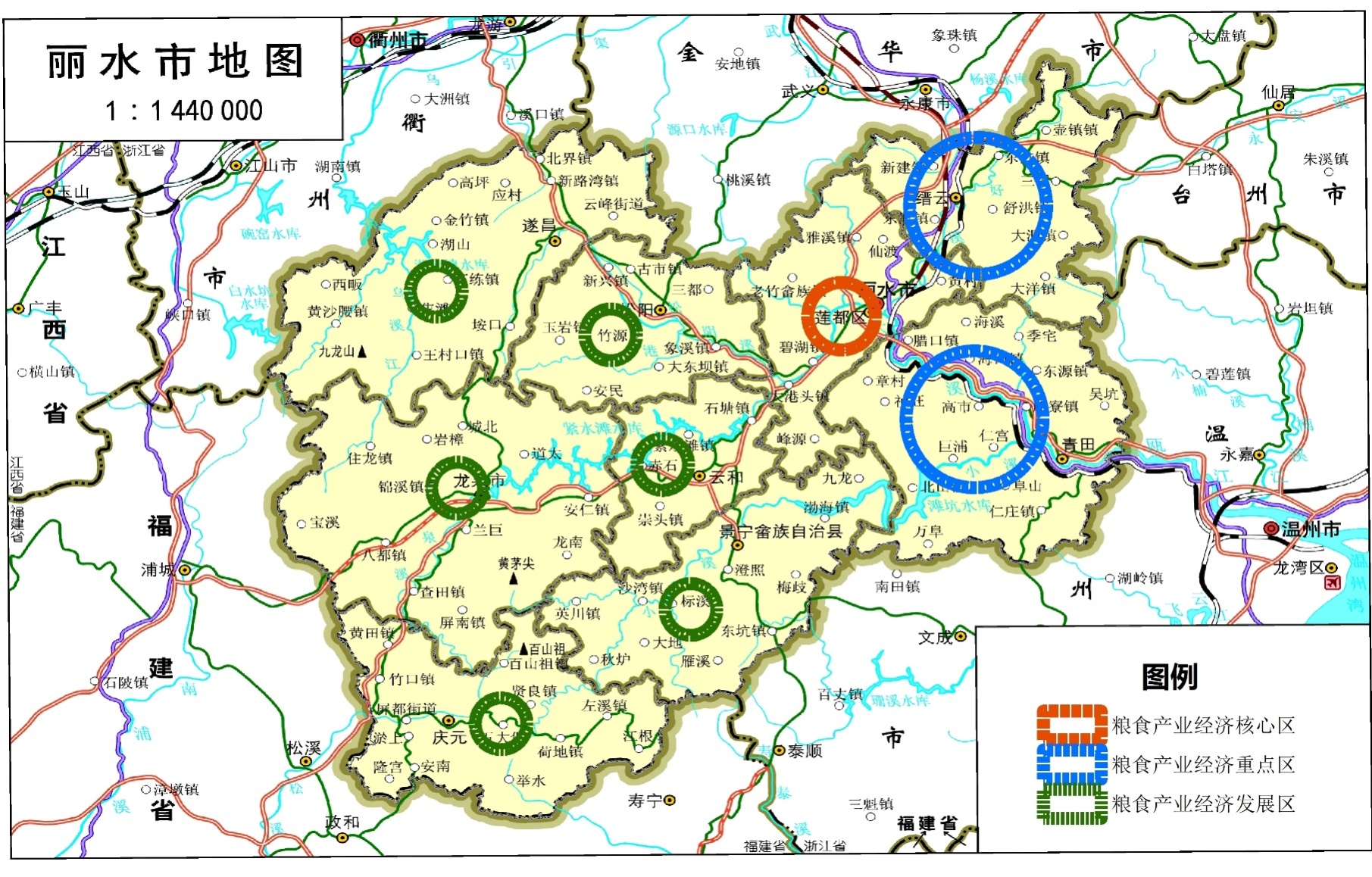 图 1	丽水市粮食产业经济空间布局示意图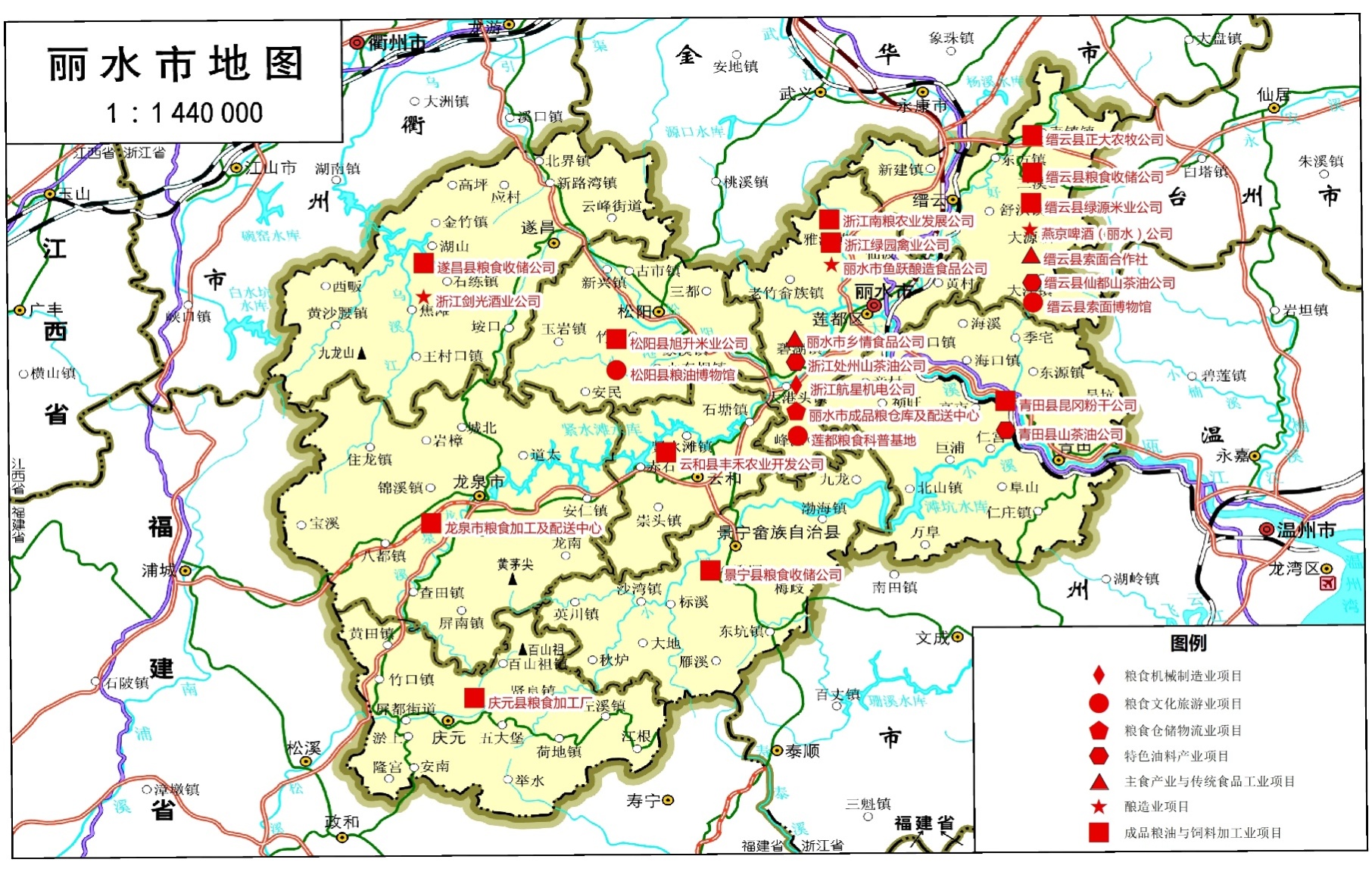 图 2	丽水市粮食产业经济发展项目规划布局示意图保障措施加强组织领导，推动规划实施切实加强组织领导。认真贯彻落实粮食安全市（县）长责任制，各县（市、区）成立推进粮食产业经济发展领导小组，建立领导联系帮扶重点企业制度，明确职责分工，确保各项政策落到实处，加大力度推进粮食产业经济提升发展。强力推动规划实施。细化落实任务方案，完善协调机制，及时协调解决实施过程中出现的新情况、新问题。粮食部门负责协调推进粮食产业发展有关工作，推动产业园区建设，加强粮食产业经济运行监测。发展改革、财政部门要加强对重大政策、重大工程和重大项目的支持，发挥财政投入的引导作用，吸引更多社会资本进入粮食产业。招商部门切实做招商引资工作，调动各类市场主体、社会组织的积极性。其他相关部门要根据职责分工，强化重大项目实施，着力在优化结构、增强动力、化解矛盾、补齐短板上取得突破，推进各项任务目标顺利完成。强化政策保障，改善发展环境加大财税支持力度。积极争取国家、省有关部门对粮食产业重点项目建设的专项资金支持。充分利用好现有资金渠道，支持粮食仓储物流设施建设、粮食产业园区建设和粮食产业转型升级。充分发挥财政资金引导功能，积极引导金融资本、社会资本加大对粮食产业的投入。制定实施省外粮食基地自产粮食调入补贴、采购东北粮食调运补贴等政策，对到粮食主产区投资建设粮源基地和加工仓储物流设施的丽水市企业，给予交通运输、信贷和财政补贴等方面支持。对承担粮食储备或应急成品粮储备任务的企业自用房产、土地，免征房产税和城镇土地使用税。开发新技术、新产品、新工艺发生的研发费用，可在计算应纳税所得额时按照规定实行加计扣除；对其取得符合税法规定条件的财政性资金，可以作为不征税收入，在计算应纳税所得额时从收入总额中减除。粮食加工龙头企业从事农产品初加工所得按规定免征企业所得税，粮食加工企业纳入农产品增值税进项税额核定扣除试点行业范围。加大资金支持力度。对粮食产业龙头企业、承担粮食安全应急任务和纳入放心粮油工程的示范企业，在仓储和加工能力提升、技术改造升级等方面给予一定资金支持。切实发挥政策性金融机构对粮食收储和流通基础设施建设的重要支持作用，积极争取商业性金融机构对粮食流通产业发展的支持。推动政策性金融机构和商业性金融机构适当简化手续，加大对粮食产业的支持。创新投融资机制，积极推广政府和社会资本合作（PPP）模式，引导多元市场主体参与粮食产业经济发展。在防范金融风险的前提下拓宽粮食企业融资渠道，探索非金融企业债务融资工具、上市融资、发行企业债券、企业厂房抵押等多种融资模式。建立要素保障体系。实施粮食科技成果转化行动，加大粮食精深加工关键技术攻关和装备研发，加大先进技术、先进工艺的推广应用力度。深入实施“人才兴粮工程”，深化人才发展体制改革，激发人才创新创造活力。创新人才引进机制，搭建专业技术人才创新创业平台，凝聚高层次创新人才和创新团队服务丽水市粮食产业。通过校企联合培养后备人才，完善政产学研用相结合的协同育人模式，加快培养短缺的实用型人才。加强职业技能培训，提升粮食行业职工的技能水平。对重点粮食加工产业项目，在粮食产业园区或物流园区内建设粮食仓储、物流中转设施的企业，在土地利用年度计划中优先考虑用地指标。整合丽水市粮食仓储物流资源，充分利用闲置国有粮食企业资产，统一规划，合理使用，加强管理，积极发展粮食产业。优化发展环境。积极推进“最多跑一次”改革，最大限度地简化各类办事程序，尽力清除制度、政策障碍，为省内外大企业、大粮商来丽水市发展营造良好的营商环境。提升对来丽水市投资的粮食龙头企业、名牌企业的服务，实行一企一策和一对一服务。全面落实粮食初加工执行农业生产用电价格政策。创新体制机制，释放发展活力创新粮食收储管理机制。发挥国有粮食收储企业作用，完善政策性粮食运作机制，探索建立政府储备和社会储备相结合的分梯级粮食储备新机制，探索储备粮动态管理和轮换与加工企业对接机制，制定出台《丽水市本级储备粮包干轮换实施意见（试行）》，鼓励符合条件的民营粮食企业参与地方储备粮轮换等相关业务。建立政府储粮与社会储粮协调机制，支持规模以上粮食加工转化企业参与地方储备粮代收代储，建立政府掌控的社会粮食周转储备。积极鼓励和引导社会化储粮，督促企业保持合理商品库存，缓解局部性、阶段性收储矛盾。以市场需求为导向，建立优质优价的粮食生产、分类收储和交易机制。释放粮食行业发展活力。按规定对粮食加工企业减免地方水利建设基金和企业重组中办理不动产登记等有关费用。对粮食加工企业执行优惠用地政策，对粮食加工小微园区的入园企业适当减免租金。丽水市粮食部门与交通部门合为粮食运输车辆提供通行便利，对粮食物流配送货运车辆发放专用通行证，放宽其进入中心城区的通行限制，并适当降低收费标准。推进依法治粮，提升服务水平强化粮食行业法制体系建设，建立健全粮食收购市场准入、储备粮管理、质量安全、仓储物流设施保护、市场监管等方面相关制度规定。依法加强粮食行政执法监督，深入落实行政执法责任制，加强全社会粮食流通监管。强化政策性粮食库存数量、质量和储存安全的监督检查，加强日常监管，实现监管制度化、常态化。加强与食品药品监管、工商、物价等有关部门协作，依法依职开展对粮食加工业及成品粮市场的监管。认真贯彻中央关于行业协会商会改革精神，充分发挥粮食协会和有关中介组织联系政府和企业的桥梁纽带作用，加强信息沟通、专业培训、技术咨询等方面服务，宣传贯彻国家产业政策和行业规划，推进行业自律和诚信体系建设，强化企业责任意识，及时反映行业发展动态，提出发展建议。建立健全粮食产业经济统计体系，完善全面、准确的粮食流通统计信息报告制度，提高统计信息质量和公信力。建设统计信息发布平台，加强粮油加工业统计信息公共服务。依法开展粮食供需平衡情况调查，加强重点企业生产运行形势分析。理顺粮食市场价格形成机制，为企业创造公平竞争的发展环境。附件1	丽水市粮食产业发展重点项目表附件2	丽水市粮食中心库建设项目表丽水市粮食产业经济发展规划（2017-2021）丽水市发展和改革委员会二〇一七年十月类别主要指标2016年2021年产业经济粮食产业工业总产值（亿元）8.932产业经济粮食产业利税总额（亿元）0.93产业经济规模以上企业工业总产值占比（%）6080产业经济省级以上知名品牌数量（个）712产业经济面制主食品工业化率（%）2030产业经济米制主食品工业化率（%）1520产业经济规模以上粮食产业企业研发占主营业务收入比例（%）0.30.6安全保障本地粮食产量（万吨）45.950安全保障全社会粮食储备量（万吨）3840安全保障应急加工企业（家）1215安全保障应急加工能力（吨/日）9001000安全保障应急运输能力（吨）12001500安全保障应急供应网点（个）190220安全保障成品粮储备天数（天）1015仓储物流粮食储备中心（库）（个）1011仓储物流全社会粮食仓储容量（按小麦计）（万吨）3040仓储物流原粮物流“四散化”比例（%）8090仓储物流粮油批发及配送中心经营量（万吨/年）3545节能节粮年节粮减损（吨）——1000节能节粮中心粮库生态储粮普及率（%）——80节能节粮仓顶光伏发电装机容量（千瓦）——2000质监保障粮食质量安全风险监测网点数量（个）1120质监保障粮食质量检验监测机构数量（个）511质监保障制修订标准数量（项）25质监保障粮食产品质量抽检合格率（%）98100序号名   称建设方式建设地点占地（亩）日产量（吨）仓 容（吨）2016年产 值（万元）2021年产 值（万元）总投资（万元）备注1浙江南粮农业发展公司（南粮香大米加工）扩建莲都区30220100006000500004000——2浙江绿园禽业公司（饲料加工）扩建莲都区402001500016500500008000——3丽水市乡情食品公司（面条加工）扩建莲都区301003000150050001000——4浙江航星电机公司（家用新鲜米机+生态稻谷）新建莲都区50——30001000400007000在建5丽水市鱼跃酿造食品公司（酿造酱油、醋、酒等）扩建莲都区30——35003100100003000在建6浙江处州山茶油公司扩建莲都区20————30005000500——7燕京啤酒（丽水）公司迁建缙云县300——10000305005000065000规划中8缙云县正大农牧公司（面粉加工）新建缙云县132005000——130003000规划中9缙云县粮食收储公司（大米加工）新建缙云县101002000——6000800在建10缙云县绿源米业公司扩建缙云县580100017005000700——11缙云县仙都山茶油公司新建缙云县——————110050003000在建12缙云县索面合作社扩建缙云县——————4500200002500——13青田县昆冈粉干公司（大米、粉干加工）扩建青田县16801500100060003000在建14青田县山茶油公司扩建青田县26————1000160001500——15景宁县粮食收储公司（大米加工及配送中心）改建景宁县15504000——3000500——16龙泉市粮食加工及配送中心新建龙泉市351505000390090007000规划中17松阳县旭升米业公司改建松阳县301002000780012000500——18浙江剑光酒业公司改建遂昌县50————13503000500——19遂昌县粮食收储公司（大米加工）新建遂昌县2050100003000500在建20庆元县粮食加工厂改建庆元县550100012003000500——21云和县丰禾农业开发公司（大米加工）改建云和县5150300038506000500——22丽水市成品粮仓库及
配送中心新建丽水市100——30000————13000规划中23莲都粮食科普基地新建莲都区10————————500规划中24缙云县索面博物馆新建缙云县10————————1000在建25松阳县粮油博物馆新建松阳县50————————2500规划中合   计900153010000089000320000130000——序号项目名称建设地址建设方式建设年份用地面积（平方米）建筑面积（平方米）设计小麦仓容（万吨）总投资（万元）1丽水国家粮食储备库丽水市扩建2015-20201800070002.060002莲都区中心粮库莲都区新建2015-201735000150003.578003松阳县粮油储备中心松阳县迁建2015-202170000280006.0150004龙泉市中心粮库龙泉市扩建2015-2017600030000.825005景宁县中心粮库景宁县迁建2016-201840000120003.094006缙云县粮食储备中心缙云县迁建2017-201955000170004.3130007遂昌县中心粮库遂昌县迁建2017-201950000150002.898008云和县中心粮库云和县迁建2017-202045500100002.085009青田县中心粮库青田县扩建2017-2019850050001.5500010庆元县中心粮库庆元县迁建2017-201945000150003.213000合计37300012700029.190000